บันทึกข้อความ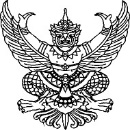 ส่วนราชการ  คณะสังคมศาสตร์ งานธุรการ หน่วยอาคารสถานที่ 	โทร. 1915ที่ อว 0603.21.01(1)/				   วันที่ ……..................................เรื่อง  	ขอความอนุเคราะห์ใช้อุปกรณ์โสตทัศนูกรณ์เรียน   	รองคณบดีฝ่ายบริหารด้วย  ข้าพเจ้า......................................................................ตำแหน่ง.................................................สังกัด...................................................................................................มีความประสงค์จะขอความอนุเคราะห์ใช้อุปกรณ์โสตทัศนูปกรณ์ของคณะสังคมศาสตร์  เพื่อใช้สำหรับ.....................................................................................................ณ .......................................................................................ตั้งแต่เวลา.......................น. ถึง เวลา....................น.ในวันที่.............เดือน............................พ.ศ. ..................... ดังนี้		.......... 	เครื่องเล่นDVD	จำนวน ............เครื่อง 					หมายเลขครุภัณฑ์..................................และ..…………………………….		...........	โปรเจคเตอร์	จำนวน.............เครื่อง						หมายเลขครุภัณฑ์..................................และ..…………………………….		.......... 	เครื่องเสียง	จำนวน.............เครื่อง						หมายเลขครุภัณฑ์..................................และ..…………………………….			...........	กล้องวีดีโอ	จำนวน.............เครื่อง						หมายเลขครุภัณฑ์..................................และ..…………………………….		.......... 	ไมโครโฟนสาย	จำนวน.............ตัว						หมายเลขครุภัณฑ์..................................และ..…………………………….			...........	ไมโครโฟนไร้สายพร้อมเครื่องรับ-ส่ง(ไมลอย) จำนวน.............ชุด					หมายเลขครุภัณฑ์..................................และ..…………………………….		.......... 	กล้องถ่ายภาพ	จำนวน.............ตัว						หมายเลขครุภัณฑ์..................................และ..…………………………….			.......... 	อื่นๆ(โปรดระบุ)	..................................................................... 					หมายเลขครุภัณฑ์...................................และ..……………………………. 		อนึ่ง หากอุปกรณ์ชำรุด หรือ สูญหาย ในระหว่างการยืม – คืน ข้าพเจ้า ขอรับผิดชอบทุกกรณี ทั้งนี้  ข้าพเจ้าได้ประสานงานกับเจ้าหน้าที่ผู้รับผิดชอบดูแลอุปกรณ์โสตฯ ดังกล่าวไว้เบื้องต้นเรียบร้อยแล้ว			จึงเรียนมาเพื่อโปรดพิจารณาให้ความอนุเคราะห์  (............................................................)			 ตำแหน่ง  .............................................................(ผู้ขอใช้)สำหรับเจ้าหน้าที่สำหรับเจ้าหน้าที่สำหรับเจ้าหน้าที่ความเห็นของเจ้าหน้าที่ผู้รับผิดชอบ………... เห็นสมควรอนุมัติ............ ไม่ควรอนุมัติ          เนื่องจาก...............................            (นายสมนึก  แสงอบ)         นักวิชาการโสตทัศนศึกษาหัวหน้าผู้รับผิดชอบอุปกรณ์โสตฯ………... เห็นสมควรอนุมัติ............ ไม่ควรอนุมัติ      (ดร.จิระประภา  ศรีปัตตา)หัวหน้าสำนักงานเลขานุการคณะสังคมศาสตร์ผู้มีอำนาจอนุมัติ             ............  อนุมัติ             ............  ไม่อนุมัติ     (ผู้ช่วยศาสตราจาร์ ดร.วิเชียร อินทะสี)              รองคณบดีฝ่ายบริหาร